Въпросник за МСП относно прекъсването на веригата на доставки в Европа поради COVID-19 Въведение Пандемията от коронавирус (COVID-19) предизвика невиждано глобално икономическо забавяне.Малките и средните предприятия (МСП) са сред най- засегнатите, а кризата и последиците от нея заплашват бизнеса и нормалните дейности, и често водят до прекъсване на веригата на доставки.Европейската комисия в сътрудничество с Enterprise Europe Network призовава МСП в Европа да споделят своя опит за това как кризата е засегана техния бизнес. По-конкретно, проучването се фокусира върху прекъсванията на веригата за доставки и върху това как МСП могат да бъдат подкрепени.Целта е да събере навременна информация, която ще помогне на Европейската комисия да оформи своите политики за възстановяване. Събраните отговори ще бъдат използвани за по-бързо предупреждение на Европейската комисия, която има за цел да разреши проблемите на европейските компании, свързани с веригата на доставките.Освен това МСП, участващи в проучването, могат да поискат допълнителна подкрепа от съществуващите европейски мрежи в помощ на бизнеса.Информирайте ни! Анкетата отнема по-малко от 10 минути.Ако искате, можете да дадете своя имейл за контакт в края на анкетата. Вашите данни ще се обработват поверително, в съответствие с конкретната декларация за поверителност. Влиянието на COVID върху вашия бизнес* В коя държава се намира вашата компания?* Колко служители на пълно работно време има Вашата компания?   0 (самоосигуряващ се)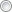    1-9   10-49   50-249   250 и повечеКой е основният сектор на дейност на вашата компания (според класификацията NACE)?   A Земеделие, горско стопанство и риболов		    B Добивна индустрия		   C Преработваща индустрия	   D Производство и разпределение на електрическа и топлинна енергия и на газообразни горива   E Доставяне на води; канализационни услуги, управление на отпадъци и възстановяване		     F Строителство 		    G Търговия на едро и дребно; ремонт на автомобили и мотоциклети   H Транспорт, складиране    I Хотелиерство и ресторантьорство		    J Информация и комуникация		    K Финансова и застрахователна дейност		    L Операции с недвижими имоти   M Професионални дейности и научни изследвания; технически дейности   N  Административни и спомагателни дейности   O Публична администрация и защита; задължителна социална сигурност	    P Образование 	   Q Хуманно здравеопазване и социална работа    R Изкуство, забавление, развлечение   S Други дейности 	  T Дейности на домакинства като работодатели; недиференцирани дейности на домакинства по производство на стоки и услуги за собствено потребление  U Дейности на екстериториални организации и служби	Европейската комисия идентифицира 14 ключови индустриални екосистеми в Европа. Вашата компания може да бъде свързана с една или повече от тези екосистеми чрез веригата(ите) за доставка. Кои? (възможност за избор на повече от 1 отговор).  ТУРИЗЪМ (Пътнически транспорт и пътувания; Хотели и краткосрочно настаняване; Ресторанти и кетъринг; Събития и тематични паркове)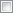   ТВОРЧЕСКИ И КРЕАТИВНИ ИНДУСТРИИ (Вестници, книги и периодични издания; Филми, видео и телевизия; Радио и музика)  КОСМИЧЕСКА ИНДУСТРИЯ И ЗАЩИТА (включително производство на самолети и космически кораби, военни и оръжия, спътници)  ТЕКСТИЛ (Производство на текстил, облекло, обувки, кожа и бижута)  ЕЛЕКТРОНИКА (Суровини (полупроводникови пластини); Инструменти за производство на полупроводници; Проектиране и производство на полупроводникови компоненти)  МОБИЛНОСТ - ТРАНСПОРТ - АВТОМОБИЛНА (Производство на моторни превозни средства, кораби, влакове и аксесоари; Техният ремонт и поддръжка; Транспорт)  ЕНЕРГИЙНО-ИНТЕНЗИВНИ (Добив на изкопаеми горива; Рафиниране; Производство на продукти с високо въздействие върху околната среда: пластмаси, химикали, торове, желязо и стомана, хартия и др.)  ВЪЗОБНОВЯЕМА ЕНЕРГИЯ (Електродвигатели, двигатели и турбини; Производство на електроенергия; Производство и разпределение на газ)  ХРАНИТЕЛНО-ВКУСОВА ПРОМИШЛЕНОСТ  (Растениевъдство и животновъдство; Преработка на храни; Ветеринарни дейности)  ЗДРАВЕОПАЗВАНЕ (Фармацевтични продукти и оборудване; Болници, старчески домове, жилищни грижи)  ДИГИТАЛНИ (Телекомуникации; Софтуер и програмиране; Уеб портали; Производство на компютри и оборудване)  СТРОИТЕЛСТВО (Строителство на жилищни и нежилищни имоти; Строителство на пътища и железници; Строителство на комунални услуги и гражданско строителство; Свързани активи)  ТЪРГОВИЯ (Продажби на дребно; Свързани с потребителите на едро)  СБЛИЖЕНИЕ И СОЦИАЛНА ИКОНОМИКА (социални предприятия; Асоциации и кооперативи)   Нито едно от изброенитеДо каква степен Вашите бизнес операции са повлияни от пандемията на коронавирус (COVID-19)?   Не са засегнати   Слабо засеганати   Засегнати в умерена степен              Силно засегнатиКакви бяха основните отрицателни ефекти от пандемията COVID-19 върху вашата компания? (възможност за избор на повече от 1 отговор).            Временно затваряне/спиране  Отсъствия на служители поради болест или за гледане на деца   Липса на работна сила (поради мерки за блокиране)Трудности при достъпа до финанси                 Клиенти, които не плащат сметките си   Прекъсвания на веригата за доставки  Намалени логистични услуги  Нови проблеми с инфраструктурата, напр. интернет или пътища  Повишени административни затруднения  Намалени инвестиции  Други  Нито едно от посочените   Не знамМоля, посочете други негативни ефекти:Кризата има ли някакъв положителен ефект за Вашата компания? (възможност за избор на повече от 1 отговор).   Увеличен оборот  Достъп до нови пазари   Разработени нови продукти  Засилване на онлайн присъствието   Няма положителен ефект   ДругоМоля, посочете друг положителен ефект:Какви стъпки предприе Вашата компания, за да се справи с последиците от кризата? (възможност за избор на повече от 1 отговор).   Временно намалена заетост   Уволнение на служители  Работата от разстояние  Разсрочване на банкови заеми   Увеличени маркетингови усилия   Онлайн продажби  Персонализирани / нови продукти  Започната снабдяване от нови доставчици   Подаде заявление за фалит  Нито едно от посочените  Друго, моля уточнете: Друго, моля уточнете: ВЪПРОСИ, СВЪРЗАНИ С ПРЕКЪСВАНИЯ НА ВЕРИГАТА НА ДОСТАВКИМоля, попълнете този раздел, ако Вашата компания се е сблъскала с прекъсвания по веригата на доставки заради пандемията от COVID-19      На кои пазари е активна Вашата компания? (възможност за избор на повече от 1 отговор).   Вътрешния пазар във вашата страна   Държави от ЕС              Трети страни извън ЕСАко Вашата компания е активна извън вътрешния пазар на Вашата страна, каква функция изпълнявате? (възможност за избор на повече от 1 отговор).   Износ  Внос  И износ и внос   Предоставяне на трансгранични услуги  Има клонове в други страни   ДругоДруго, моля уточнете:Според Вашата информация, каква е била причината за прекъсване на веригата за доставки Във вашата компания?  Затваряне на границите  Моят доставчик спря дейността си  Компанията, на която съм доставчик, спря дейността си   Постоянно затваряне от страна на моя доставчик  Финансови затруднения   Национална забрана за износ  Мерките за блокиране на национално ниво  Закъснения поради транспортни и логистични проблеми   Липса на работна сила  Друго, моля уточнетеМоля, уточнете други причини:Какъв е непосредственият ефект от прекъсването на веригата за доставки върху работата на Вашата компания?  Временно спиране на всички операции  Частично спиране на операциите  Продължаващи операции с алтернативни доставчици   Няма непосредствен ефект  Друг ефектМоля, уточнете какъв друг ефект: Има ли Вашата компания план за справяне с прекъсването на веригата на доставки?   Да, още преди кризата на COVID   Не, нашата компания направи план само по време на кризата с COVID   Не   Не знамКакви действия предприехте в отговор на проблемите с веригата на доставки? (възможност за избор на повече от 1 отговор).   Намиране на алтернативни доставчици   Преразглеждане на моята верига за доставки  Създаване на план, който да бъде по-устойчив към прекъсвания по веригата на доставки   Промяна на моите продукти / услуги  Използване на алтернативни материали  Прекъсване / спиране на операциите  ДругоМоля, посочете какви други дейности сте предприели: Според Вас би ли било възможно да замените доставчиците си от трети страни (извън ЕС), с доставчици от държави от ЕС?   Да, всички              Да, повечето от тях 	   Не, само част от тях              Не, не е възможно             Не знамМоля, предоставете всички други елементи, свързани с прекъсването на веригата на доставки, засягащи Вашата компания.ИНДИВИДУАЛНА ПОДКРЕПА Знаете ли за следните услуги, предоставяни на МСП от Европейския съюз чрез Enterprise Europe Network? (Допълнителна информация за услугите на Enterprise Europe Network можете да намерите на https://een.ec.europa.eu )Моля, посочете по-долу името и пощенския код на вашия град / община и имейл адреса си, ако искате да получите допълнителна подкрепа, и ако сте съгласни да се свържат с Вас относно услугите на  Enterprise Europe Network, достъпни за МСП във вашия регион. Вашите данни ще бъдат поверителни.Вашия град/общинаПощенски кодИмейл адресБлагодарим Ви, че отделихте време за попълването на въпросника и за ценния Ви принос, който помага на Европейската комисия да разработи действия, които да помогнат за разрешаване на проблемите на европейските компании по веригата на доставките. ДаНеНе знамУслуги за намиране на партньори - база данни с възможности за партньорствоУслуги за намиране на партньори - (виртуални) брокерски събитияПартньорски услуги - Covid19 (Virtual) MarketplaceПартньорски услуги - Трансфер на технологии, намиране на алтернативни решенияПодкрепа за конкретен сектор - EEN секторни групиСъвети за достъп до финансиране (ЕС и регионални възможности)Услуги за подкрепа на иновациитеУслуги за интернационализацияУслуги за обратна връзка от страна на МСП – изразявайки мнението и позициите на МСП пред Европейската комисия